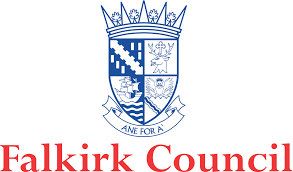 FALKIRK COUNCIL Event Manual Guide for Event Managers20211.0 Glossary Organisers should consider including a glossary to ensure that all readers are aware of any abbreviations or words with definitions outside their industry. 2.0 Plan, Production and Control. 2.1 Event Manager/ Organisational Background Insert details and background of company or organisation which is organising the event. Provide a brief background to the organisation, it would be appropriate to include examples of previous events which have been a success within the organisation. ‘This event has been planned and produced by (insert company/ organisation name).’2.2 Purpose of Event ManualIn this section, event organisers should state why they have created an event manual for distribution. Organisers should consider looking at the example below and adjusting to their circumstance.  “It is intended as a reference document for use by multiple agencies and presents a methodical approach to the overall planning of the event. Although every effort is made to ensure that this document is accurate, the organisers will adopt a flexible and fluid approach to dealing with any unforeseen circumstances, which may affect the details within this Event Manual. Should unforeseen circumstances arise the event manager, or their deputy may see fit to exercise their judgement and break away from the planning in the document.This Event Manual has been compiled acknowledging the guidance contained in the ‘Event Safety Guide’ (commonly known as the Purple Guide) issued by the HSE in November 1999, which has been adapted to suit this particular event. It recognises that, in all considerations, the safety of the public is of paramount importance.The production of this document does not infer any increase to the perceived risk for the event but rather as an additional element of preparedness should such an incident occur.”2.3 Include a distribution list here. Organisers should consider some of the key stakeholders to include in their individual distribution lists from the example below. Detail who will get a copy of your Event ManualEvent Description and OutlineThis section of the event manual should give a general overview of the event. Who you as the organiser want to target in terms of attendance, ticket sales etc. This section should also consider what the event organiser/manager outcomes are relating to the event, consider impacts and legacies in a wider context. 3.1 Event Description/ OverviewThis is where the event organisers would be expected to give a description of the event, mentioning both dates and times. 3.2 Audience ProfilesAudience profile should be broken down in this section. 3.3 Facts and figureswhat are the expected attendance numbers to be. 3.4 Statement of IntentA clear statement of intent should be provided by the organisers The Event Manager, on behalf of XX (insert company/organisation) will endeavour to:Create a safe event for all who attendSet and maintain appropriate standards for health and safety Take into consideration, where reasonably practicable, all recommendations made by professional partnersComply with and promote the four licensing objectives in the licensing act 2003Create an event that positively promotes Falkirk.Create an event that positively contributes towards the regional and local economyUse the event to enhance the night time offering and boost the local night time economy4.0 Aim and Objectives 4.1 Aim Organiser to include the overall aim of the event manual.The aim of the Event Manual is to ensure, so far as is reasonably practicable, the safety of the guests in their enjoyment of the event and to promote a unified, co-ordinated response to any emergency arising from that event.4.2 ObjectivesTo achieve this aim, objectives have been identified and listed below. To identify roles, duties and responsibilities for each organisationTo identify lines of communication and controlTo facilitate the running of a safe and enjoyable event. To identify potential risks/ problems. Define and identify trigger points at which other plans may be implemented. 4.3 Contingency ArrangementsContingency arrangements have been devised to allow a co-ordinated and effective response to unscheduled occurrences, which impinge on the safe running of the event. See Appendices (XX). An full emergency plan is required for events over 5000.Event Schedule There should be an event schedule in this space. Breakdown of each day, hourly schedule would be most appropriate. This must include the event build day/s as well as the break down and get out methods.  Organisational Structure, Roles and Responsibilities6.1 Roles and Responsibilities ((EXAMPLE))6.2 Roles of Partner Agencies 7.0 Site Design 7.1 Site PlanInclude a site plan of the event, including all relevant interventions on the site e.g. toilets, first aid, fencing, stage, concessions etc.- keep in mind environmental aspects, wildlife, trees, water etc. 7.2 Site Access How will attendees/ emergency services, staff, performers vehicles etc get on site?7.3 Capacity How many people are you expecting/ timescales to be included as well as ref to site plan, floorplan or map.8.0 Fire Safety A fire risk assessment should be completed and inserted here.8.1 Fire Safety EquipmentHow many fire extinguishers and of what type will be present at your event and where will they be placed? 9.0 Crowd Management Refer to the ‘Event Safety Guide’, issued by the Health and Safety Executive. How will the crowd be managed/ designed. Crowd design and management is not just controlling the crowd or attempting to- it is understanding various behaviours and factors which can affect this. (Accessibility etc for example) 9.1 Aids to Crowd Management If there is a problem or emergency how will you update and inform the audience/ crowd/ attendees? 9.2 Stewarding, Security Summary of number of stewards. Where they will be positioned. Overnight Security? Rotas for stewards and security, do stewards have dedicated roles? Specialist roles like ticketing, or staffing emergency gates. 9.3 Policing Are the police involved in this event or are they only notified of it being held?10.0 Traffic Management The purpose of traffic management is not only to control traffic moving around the event site during the event, but also to enable the free flow of traffic, so far as is reasonably possible, outside the event site.To create a safe event for the public attendingTo minimise disruption to residents, businesses and traffic in the surrounding areaTo encourage the use of public and sustainable transport10.1 Off-Site Traffic ManagementAre there any road closures?  How will people get there?10.2 ParkingWhere will people park for your event?10.3 Emergency Vehicle AccessYou need to make arrangements for emergency vehicles to get on site, even if you are banning normal vehicle movements for the event.  Also, allow space of 3 metres for them to gain access. 10.4 Pedestrian AccessHow will people access the event on foot10.5 Taxis, Bus and RailWill there be any effect on taxis, bus, train?  How will they know?- Know details of timetables for public transport and keep in touch with relevant partners e.g., First Bus, Scot Rail. 11.0 Clean up and Sustainability Timeline of clean up and break up of event. How will the site be cleaned and cleared?How many bins are you providing The site should be in the condition you found it. External partners for waste?12. Communication 12.1 Event controlWith a big event it is recommended to have an event control where all relevant people come together and manage the event from a distance to retain independence – normal reps would be police/event organiser, emergency planning, stewarding rep and first aid.  Ideally this should have an overview of the event site.  For smaller events this may not be practical and this may be done differently. Event control should log all occurrences and be able to respond to emergency situations.  Opening times of event control, if relevant.12.2 Are there any radio communications in place, or will you only be using mobile telephones.  If so, remember that it is difficult to hear you phone in the midst of an event, so have them on loud and vibrate!  All comms should be through event control if there is one.12.3 Event ManagementWho is managing the event – will they be on site – and when?12.4 Security staffHow will stewards communicate?  Own radios?12.5 Emergency ServicesHow will you contact the emergency services if required – 999?  And if so, who will do this?12.6 TelephonesNeed to list contact details for this – event telephone directory12.7 Radio Channel List – if applicable13.0 Temporary StructuresDetails of any temporary structures like tents, marquees, bouncy castle, fair rides etc need to be mentioned here. Relevant risk assessment to be provided from each supplier as well as insurance, method statement, contacts, licences etc. 14.0 Fencing and Barriers What type of fencing will you require? Do you have a stage- have you considered mojo barriers etc. Ties into a bit with crowd control and management. 15.0 First Aid and Medical Management 15.1 Risk assessment Purple guide will provide a medical risk assessment template. The medical provider should provide an adequate medical plan. 15.2 Who is the medical provider15.3 where is first aid and medical assistance based. 16.0 Concessions If applicable. If so, public liability insurance and food hygiene certificates must be provided.  16.1 Bars and the sale of alcohol If you plan on selling alcohol at your event the details should be listed here. How will you comply with licencing conditions. Are staff trained and have relevant training- personal licence etc. You cannot serve alcohol without prior approval from the licence holder17.0 Power and Electrical Installations Number of generators etc. Any power and electrical outlets to be detailed here. 18.0 Sound, noise and vibration How will you comply with noise conditions on licence if applicable? 19.0 Lost Children and Lost PropertySometimes overlooked… How will you deal with lost children? 20.0 Severe Weather and Event Cancellations Details of weather that may lead to cancellation of event and how this will be managed, e.g. during summer – thunderstorms etcAlso include flood risk if appropriate, e.g. field liable to flood and create difficulty for traffic leaving the event.  Include any mitigation measures to be provided, e.g.4x4 assistance.It will be a decision made by the operational management team if the weather creates too great a risk for the event to proceed. Include any trigger points that maybe used.21.0 Event Insurance Provide relevant documents Event Telephone Directory – appropriate contacts for the eventEVENT MANUAL DISTRIBUTION LISTRecipientOrganisationCopy No.Event Control1Falkirk Council 2Event Organiser 3Falkirk Council (Contact Centre)4Stewards56First Aid Providers78Production Manager9Safety Advisory Group10Organisation Roles and Responsibilities Event ManagerNominated officer with overall responsibility for the eventOverall responsibility for coordinating and managing health and safety. Ensuring licensing objectives are metOverall site safetyLiaison with Production Manager and to ensure health and safety policies are enforcedResponsibility for the suitability of the venue and its upkeep during the tenancy of the eventLiaison with Licensing AuthoritiesThe management and deployment of security staffResponsibility for contracting artists and artist paymentOverall responsibility for managing the event budgetThe coordination of cleansing operations Deputy Events Manager Working with the Event Manager in planning the infrastructure elements of the eventWorking with the Event Manager in site planning and arranging for installation of the site to scheduleThe management and training of bar staffProduction ManagerEnsuring appropriate health and safety policies including risk assessments, working procedures and insurances are provided by contractors Maintaining production schedule Overseeing site build and breakdown All infrastructure site crewAll technical aspects of the production ( lighting, sound, power)Police ScotlandScottish Fire and Rescue Forth Valley Health BoardScottish Ambulance Service St Johns/Andrews etc ambulance service Falkirk Council Environmental Health Licencing RoadsResilience Any other relevant service within the council. Security Waste Job TitleRadio ChannelAll staff1NameContact telephone numberEvent Manager, Event Deputy,            Site Manager on the day, Marquee Supplier etcProduction Manager – Falkirk Council Contact Centre Steward contactStreet Wardens Noise Monitoring Police Fire Ambulance 